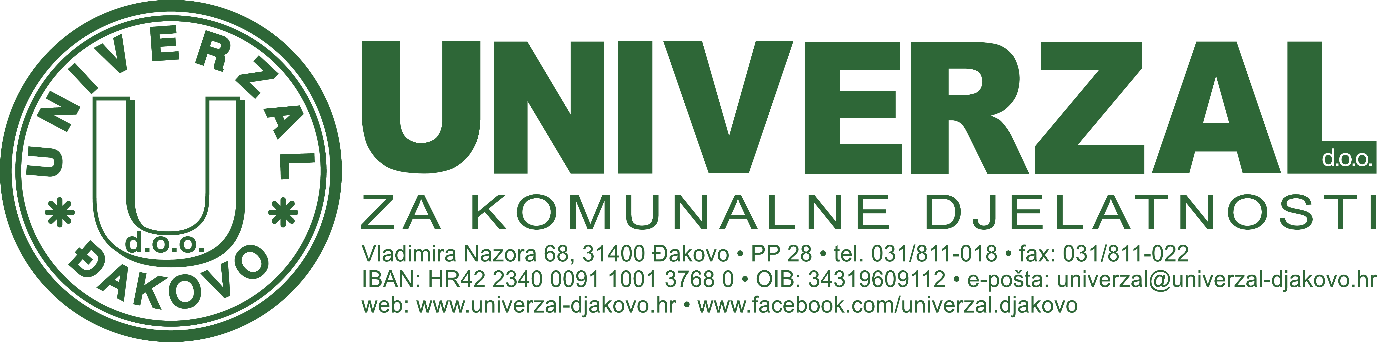 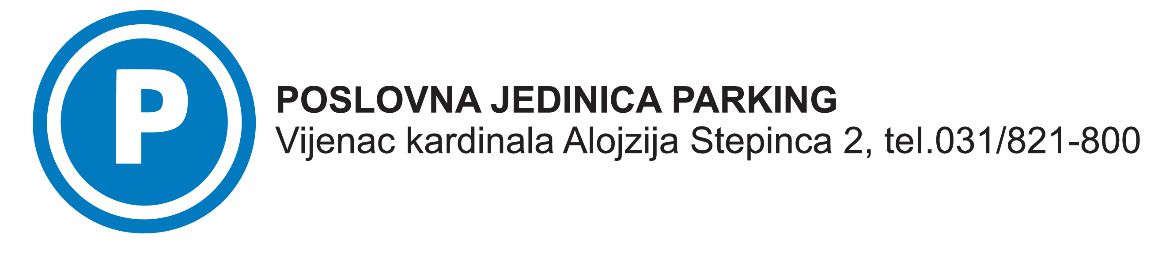 ZAHTJEV ZA IZDAVANJE PARKIRNIH KARATA ZA RADNIKE POSLODAVCAPODACI O POSLODAVCUPODACI O POSLODAVCUPODACI O POSLODAVCUPODACI O POSLODAVCUNaziv tvrtke:OIB:Adresa (sjedište)Telefon:Odgovorna osoba:U Đakovu,U Đakovu,Potpis:M.P.M.P.Podaci o djelatnicima za koje se podnosi zahtjev:Podaci o djelatnicima za koje se podnosi zahtjev:Podaci o djelatnicima za koje se podnosi zahtjev:Podaci o djelatnicima za koje se podnosi zahtjev:Podaci o djelatnicima za koje se podnosi zahtjev:Ime i prezimeOIBReg. oznakaTip vozila+/- AdresaZahtjev prihvaćen (+) ili odbijen (-)Zahtjev prihvaćen (+) ili odbijen (-)Zahtjev prihvaćen (+) ili odbijen (-)Zahtjev prihvaćen (+) ili odbijen (-)Zahtjev prihvaćen (+) ili odbijen (-)U Đakovu, U Đakovu, Odgovorna osoba:Odgovorna osoba: